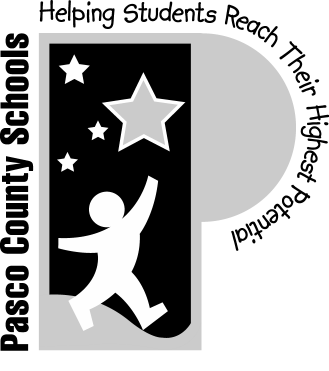 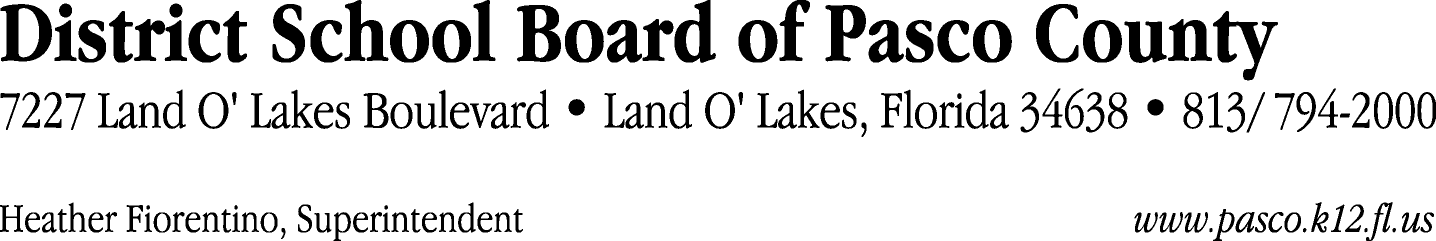 Finance Services Department813/ 794-2294	Fax:  813/ 794-2266727/ 774-2294	TDD:  813/ 794-2484352/ 524-2294						MEMORANDUMDate:	April 30, 2012To:	School Board Members	From:	Judith Zollo, Acting Director of Finance ServicesRe:	Attached Warrant List for April 24, 2012Please review the current computerized list. These totals include computer generated, handwritten and cancelled checks.Warrant numbers 841757 through 842128	2,754,396.77Amounts disbursed in Fund 110	516,478.14Amounts disbursed in Fund 421	64,183.57Amounts disbursed in Fund 398	469,563.75Amounts disbursed in Fund 921	14,010.86Amounts disbursed in Fund 390	28,133.89Amounts disbursed in Fund 711	3,266.24Amounts disbursed in Fund 422	8,598.74Amounts disbursed in Fund 792	507,580.61Amounts disbursed in Fund 410	281,582.65Amounts disbursed in Fund 370	20,926.45Amounts disbursed in Fund 349	11,796.42Amounts disbursed in Fund 795	17,296.33Amounts disbursed in Fund 793	57,083.80Amounts disbursed in Fund 715	570,149.84Amounts disbursed in Fund 391	5,783.00Amounts disbursed in Fund 713	161,828.69Amounts disbursed in Fund 426	1,524.00Amounts disbursed in Fund 372	10,854.64Amounts disbursed in Fund 130	2,555.15Amounts disbursed in Fund 39C	1,200.00Confirmation of the approval of the April 24, 2012 warrants will be requested at the May 15, 2012 School Board meeting.